БРОВАРСЬКА РАЙОННА РАДАКИЇВСЬКОЇ ОБЛАСТІП Р О Т О К О Лзасідання 15 позачергової сесії Броварської районної ради VІІІ скликання від 16 листопада 2021 року                                                                                                          м. БровариУ роботі 15 позачергової сесії Броварської районної ради VІІІ скликання взяв участь: Проскочило Павло Іванович, виконувач обов'язків голови Броварської районної державної адміністрації. Веде сесію:Гришко Сергій Миколайович - голова Броварської районної ради VІІІ скликання.Затвердження порядку денного:Всього депутатів   - 42Було присутніх      - 31Виступив:Гришко Сергій Миколайович, голова Броварської районної ради, повідомив, що у залі зареєструвались 30 депутатів та запропонував розпочати засідання 15 позачергової сесії. Головуючий поставив дану пропозицію на голосування.Проведення процедури поіменного голосування.Голосували:«За» -30; «проти» - 0 ; «утримались» - 0; «не голосували» - 0.Протокол поіменного голосування додається.Вирішили:Пропозицію прийнято одноголосно.Головуючий оголосив 15 позачергову сесію Броварської районної ради VІІІ скликання відкритою.(Звучить Гімн України) На сесії присутні:Кондрюк Максим Сергійович, заступник голови Броварської районної державної адміністрації;Крупенко Віталій Вікторович, сільський голова Зазимської територіальної громади;Фірсов Руслан Миколайович, депутат Броварської міської ради VІІІ скликання;Литвиненко Віталій, журналіст «Громадський захист Київщина»; Калина Оксана, журналіст газети «Нове життя»;Козлова Ангеліна, головний редактор інформаційно-аналітичногого видання «Бровари Медіа».Гришко Сергій Миколайович, голова Броварської районної ради, повідомив, що відповідно до розпорядження від 12 листопада 2021 року № 91 скликана 15 позачергова сесія Броварської районної ради VІІІ скликання і запропонував затвердити порядок денний: Про відмову в наданні погодження щодо продажу на аукціоні спеціального дозволу на користування надрами з метою видобування піску Броварського родовища, що знаходиться в Броварському районі Київської області.Різне.Виступив:Крупенко Віталій Вікторович, сільський голова Зазимської територіальної громади, подякував депутатам районної ради за співпрацю та порозуміння.Головуючий запропонував затвердити порядок денний.В залі зареєструвався 31 депутат.Проведення процедури поіменного голосування.Голосували:«За» - 31 ; «проти» - 0 ; «утримались» - 0; «не голосували» - 0.Протокол поіменного голосування додається.Вирішили:Затвердити порядок денний.Головуючий запропонував затвердити регламент проведення засідання: для доповіді – до 5 хв.;для виступу – до 3 хв.;для репліки – до 1 хв. поцікавився чи будуть інші пропозиції (не надійшли) та поставив на голосування дану пропозицію.Проведення процедури поіменного голосування.Голосували:«За» - 31 ; «проти» - 0 ; «утримались» - 0;«не голосували» - 0.Протокол поіменного голосування додається.Вирішили:Затвердити регламент проведення засідання. 1.Слухали:Про відмову в наданні погодження щодо продажу на аукціоні спеціального дозволу на користування надрами з метою видобування піску Броварського родовища, що знаходиться в Броварському районі Київської області.Головуючий запросив до доповіді Русанова В.О.Доповідав:Русанов Владислав Олегович, голова постійної комісії з питань екології та охорони навколишнього середовища, доповів з даного питання.Виступив:Менчак О.О., депутат районної ради, висловив позицію політичної партії «ОПОЗИЦІЙНА ПЛАТФОРМА – ЗА ЖИТТЯ!» та постійної комісії з питань екології та охорони навколишнього середовища по даному питанню та закликав депутатів підтримати запропонований проект рішення.Головуючий поставив на голосування проект рішення.Проведення процедури поіменного голосування.Голосували:«За» - 14 ; «проти» - 3 ; «утримались» - 14; «не голосували» - 0.Протокол поіменного голосування додається.Вирішили:Рішення не прийнято.2.Різне.Головуючий поцікавився чи є бажаючі виступити у різному та зазначив, що порядок денний 15 позачергової сесії Броварської районної ради Київської області VІІІ скликання вичерпано і оголосив пленарне засідання закритим. (Звучить Гімн України).Голова радиСергій ГРИШКОСекретаріат сесіїВіра МАТІСЬКООксана СУХОВЄЄВА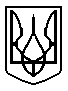 